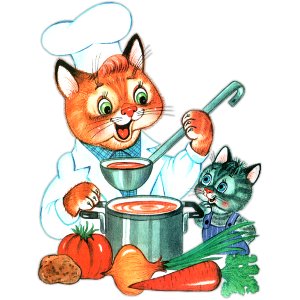 Меню на 06 мая 2022 года«Детский сад» 1-3  г                                                Выход       КалорииЗАВТРАК   БУТЕРБРОД С МАСЛОМ Н/Б (3-Й ВАРИАНТ)**        10/5         62,89   КАША МАННАЯ МОЛОЧНАЯ (ЖИДКАЯ)                 150         119,33   КОФЕЙНЫЙ НАПИТОК С МОЛОКОМ (1-Й ВАРИАНТ)*     170          96,92   БАТОН,                                        20           51,002-ОЙ ЗАВТРАК   МАНДАРИН..                                    ШТ           45,50ОБЕД   САЛАТ ОВОЩНОЙ С ЗЕЛЕНЫМ  ГОРОШКОМ             40           46,73   РАССОЛЬНИК  ЛЕНИНГРАДСКИЙ.                    180          86,68   СУФЛЕ РЫБНОЕ,                                 70          172,14   КАША РАССЫПЧАТАЯ С ОВОЩАМИ/ЯЧНЕВАЯ (2021)*    110         123,70   КИСЕЛЬ ИЗ ЯБЛОК.                              150          88,62   ХЛЕБ РЖАНОЙ.                                  40           88,48ПОЛДНИК   МОЛОКО КИПЯЧЕНОЕ**                            190         102,60   ПЕЧЕНЬЕ САХАРНОЕ.                             1ШТ          41,45УЖИН   САЛАТ ИЗ СВЕКЛЫ ОТВАРНОЙ                      60           51,42   ЗАПЕКАНКА КАРТОФЕЛЬНАЯ С МЯСОМ(2021).         150         135,58   СОУС ТОМАТНЫЙ.                                30           39,50   ЧАЙ С МОЛОКОМ,(2018)                          180          60,47   ХЛЕБ РЖАНОЙ                                   20           44,24